DECLARAÇÃO DE RESPONSABILIDADE AUTORALPor favor preencha os campos livres com o texto relevante. Um formulário completo deve ser assinado à mão por todos os autores ou com assinatura digital válida de cada um. Este documento deve acompanhar OBRIGATORIAMENTE a submissão do manuscrito.MODELOS DE CONTRIBUIÇÕESModelo 1Contribuição/Autor: Conceção dos estudos, escrita do artigo e revisão final.Contribuição/Autor: Análise estatística, escrita do artigo e revisão final. Todos os autores aprovaram a versão final a ser publicada.Modelo 2Contribuição/Autor: Conceção, desenho do estudo; aquisição, análise e interpretação dos dados; redação; aprovação da versão final a ser publicada.Contribuição/Autor: Aquisição dos dados; revisão crítica do manuscrito; aprovação da versão final a ser publicada.Contribuição/Autor: Revisão crítica do manuscrito; aprovação da versão final a ser publicada.Modelo 3Contribuição/Autor: Conceção, desenho e redação do manuscrito.Contribuição/Autor: Supervisão e revisão crítica do manuscrito.Todos os autores aprovaram a versão final a ser publicada.#ID do manuscrito _______________Título do manuscritoModeloLista de autores (por ordem de apresentação no manuscrito. Incluir contribuição de cada autor)Autor correspondenteCorreio EletrónicoMoradaI. Contribuição autoralOs autores declaram:Concordar com o autor proposto para autor correspondente;Concordar com o número de autores proposto para o manuscrito e a ordem de apresentação respetiva;Ter contribuído de forma significativa para a elaboração do artigo acima identificado, de acordo com os Recommendations for the Conduct, Reporting, Editing, and Publication of Scholarly work in Medical Journals elaborados pelo International Committee of Medical Journal Editors - ICMJE, nomeadamente (especificar a contribuição individual de cada um para o manuscrito):Data:          /          /Contribuição AutoralNome: Contribuição:ORCID idNome: Contribuição:ORCID idNome: Contribuição:ORCID idNome: Contribuição:ORCID id:Nome: Contribuição:	ORCID id:Nome: Contribuição:ORCID id: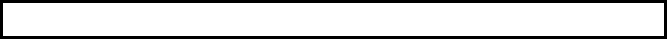 